RECIPE
Spicy Tomato Cream Pasta 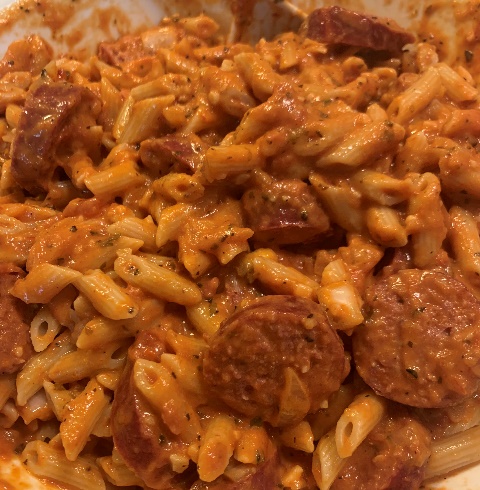 Ready in 15 minutesServes 4 peopleIngredients1 pound Four Families Penne Pasta1 tbsp olive oil1 small onion diced1/2 tsp dried basil1/ 4 to 1/2 tsp. crushed red pepper flakes1 (24 ounce) jar spaghetti sauce½ cup heavy cream1/4 tsp salt 1/4 tsp black pepper1 pound package sausage cooked (we use deer sausage)PreparationHeat oil in a large saucepan over medium heat.  Add onion and cook 3 minutes.Add garlic, basil and red pepper flakes and cook 1 minute.Add spaghetti sauce, heavy cream, salt & pepper.  Simmer for 10 minutes, or until thickened to your liking.Cook pasta according to package directions. Drain and mix together with sauce.Add cooked sausage.